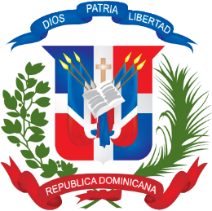 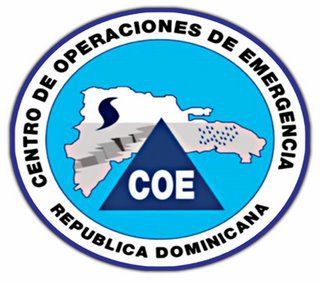 No. Solicitud: COE-DAF-CM-2021-0006Objeto de la compra: .	Rubro: Planificada:         Detalle pedido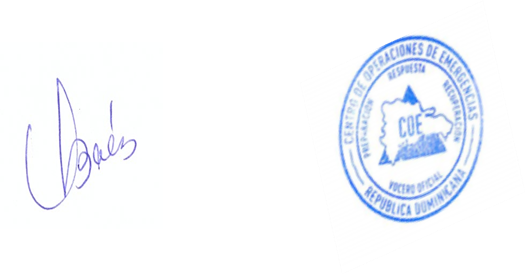 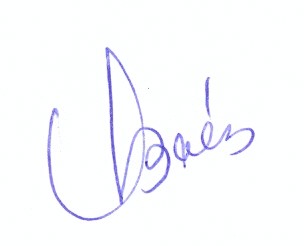 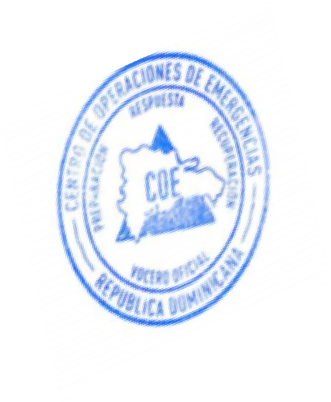 Vilma Báez Almonte _________________________________________________Responsable de la Unidad Operativa de Compras y ContratacionesÍtemCódigoDescripciónUnidad de MedidaCantidad SolicitadaPrecio Unitario EstimadoMonto115101506TIKETS DE COMBUSTIBLE (GASOLINA).3601,000.00360,000.00215101506TIKETS DE COMBUSTIBLE (GASOLINA).Unidad564500.00282,000.00315101506TIKETS DE COMBUSTIBLE (GASOLINA).Unidad400200.0080,000.00Total:722,000.00Observaciones: 